Филиал муниципального  общеобразовательного учреждения«Средняя общеобразовательная школа № 2 г. Ершова Саратовской областиим. Героя Советского Союза Зуева М.А.» с. Миусс Ершовского района Саратовской области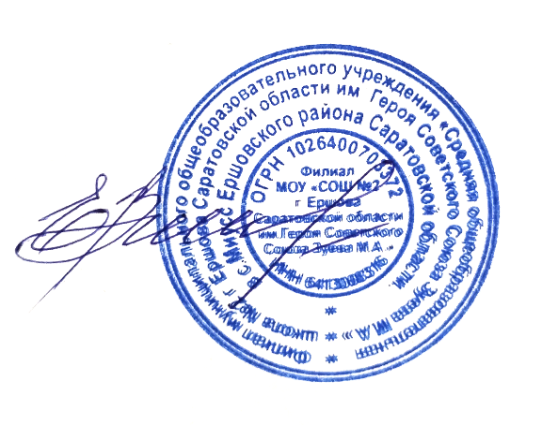 ДОПОЛНИТЕЛЬНАЯ ОБЩЕОБРАЗОВАТЕЛЬНАЯ  ОБЩЕРАЗВИВАЮЩАЯ  ПРОГРАММА  социально-гуманитарной направленности направленности«АЗБУКА ЗДОРОВЬЯ»   реализуемая на базе Центра образования «ТОЧКА РОСТА»Возраст детей  - 7 -10 летСрок реализации – 36 часовАвтор-составитель:Кунаев  Махамбет Кадыровичс. Миусс, 2023 г.РАЗДЕЛ №1«КОМПЛЕКС ОСНОВНЫХ ХАРАКТЕРИСТИК ПРОГРАММЫ»Пояснительная  запискаНастоящая программа предназначена для обеспечения процесса обучения школьников, приобретения навыков самостоятельного решения и практического применения теоретических знаний в различных чрезвычайных ситуациях,расширения кругозора, укрепления здоровья.Дополнительная общеобразовательная общеразвивающая программа «Азбука здоровья» филиала МОУ «СОШ №2 г. Ершова Саратовской области» в с. Миусс (далее филиал «СОШ №2 г. Ершова» в с. Миусс) разработана в рамках социально-гуманитарной направленности в соответствии с:«Закона об образовании в Российской Федерации» (№ 273-ФЗ от 29 декабря 2012 г.); «Порядок организации и осуществления образовательной деятельности по дополнительным общеобразовательным программам» (пр. Министерства просвещения РФ от 27 июля 2022 г. №629)     Приказа Министерства образования и науки Российской Федерации от 23 августа 2017 года №816 «Об утверждении Порядка применения организациями, осуществляющими образовательную деятельность, электронного обучения, дистанционных образовательных технологий при реализации образовательных программ»; Постановления Главного государственного санитарного врача РФ от 28 сентября 2020 года №28 «Об утверждении СанПиН 2.4.4.3648-20 «Санитарно-эпидемиологические требования к организациям воспитания и обучения, отдыха и оздоровления детей и молодёжи»; Положения о дополнительной общеобразовательной общеразвивающей программе МОУ «СОШ № 2 г. Ершова Саратовской области им. Героя Советского Союза Зуева М.А.»Реализуется она в очной форме и с использованием электронных (дистанционных) форм, так как в течение учебного года возникает непреодолимая сила, или форс-мажор – обстоятельства (эпидемия, карантин, погодные условия и прочее), не позволяющие осуществлять обучение в обычной (очной) форме.Направленность: социально – гуманитарная.Актуальность данной программы продиктована необходимостью решения проблемы снижения показателей здоровья как взрослого, так и детского населения нашей страны. Обучение младших школьников бережному отношению к своему здоровью, начиная с раннего детства. Актуальность данной проблемы возрастает в связи с тем, что состояние здоровья детей в начале обучения имеет тенденцию к ухудшению: увеличивается число детей с сутулой формой спины, с функциональным нарушением осанки, сколиозами I и II степени. Большое значение приобрела проблема сохранения, укрепления и поддержания здоровья младших школьников. Причины введения программы «Азбука здоровья» вытекают из существующего противоречия образовательного процесса: достижение повышенного уровня содержания образования возможно только при условии достаточных функциональных возможностей организма.Новизна программы. Программа «Азбука здоровья» решает одну из самых актуальнейших задач современного образования – формирование здорового образа жизни младших школьников.  Предлагаемый  курс  занятий  направлен  на  формирование  у  ребеBнка  ценности здоровья, чувства ответственности за сохранение и укрепление своего здоровья, на расширение знаний и навыков, учащихся по гигиенической культуре. Кроме этого, по ходу реализации программы, предполагается информации в интернете, просмотр видеоматериала, использование электронных (дистанционных) технологий.Отличительной особенностью данной программы являются ееB основополагающие приоритеты: здоровый    ребеBнок    –    практически    достижимая    норма    детского    развития;    оздоровление–не совокупность лечебно- профилактических мер, а форма развития психофизиологических возможностей детей. Так же данная программа дополнительного образования собрала в себя всеB самое интересное и полезное из всех ныне существующих оздоровительных программа для детей. Курс «Азбука Здоровья» должен стать «школой здорового образа жизни» учащихся, где любая их деятельность будет носить оздоровительно – педагогическую направленность и способность воспитанию у младших школьников потребность к здоровому образу жизни, формирование навыков принятия самостоятельных решений в отношении поддержания и укрепления здоровья.Педагогическая целесообразность. Дополнительная общеобразовательная программа«Азбука здоровья» отвечает закону Всеобщей конвенции прав человека, Конституции и политике РФ в области общего и специального образования, базирующихся на принципах приоритетов человеческих ценностей, гуманизма, общедоступного образования, адаптивности его систем с учетом особенностей развития и подготовки обучающихся. Происходит утверждение личности как здорового и социально активного индивида, а также профилактика вредоносного образа жизни и помощь в борьбе с ним, правовое  консультирование. Здоровье подрастающего поколения во многом зависит от тех мер, которые примут педагоги и родители в еще школьном возрасте ребенка.Адресат, возрастные особенности обучающихся. Программа  рассчитана на обучающихся 7-10 лет.7-9 лет. В этом возрасте дети располагают значительными резервами развития.Их выявление и эффективное использование – одна из главных задач возрастной и педагогической психологии. Общими характеристиками всех познавательных процессов ребенка становятся их произвольность, продуктивность и устойчивость.Для того, чтобы умело использовать имеющиеся у ребенка резервы, необходимо как можно быстрее адаптировать детей к работе в школе и дома, научить их учиться, быть внимательным, усидчивым. Младший школьный возраст является периодом интенсивного развития и качественного преобразования познавательных процессов: они начинают приобретать опосредствованный характер и становятся осознанными и произвольными. Ребенок постепенно овладевает своими психическими процессами, учится управлять восприятием, вниманием, памятью. Подвижность, любознательность, конкретность мышления, большая впечатлительность, подражательность и вместе с тем неумение долго концертировать свое внимание на чем-либо, характерные черты данной возрастной категории.10 лет. В эту пору высок естественный авторитет взрослого. Все его предложения принимаются и выполняются очень охотно. Его суждения и оценки, выраженные эмоциональной и доступной для детей форме, легко становятся суждениями и оценками самих детей. Поэтому изучение программного материала начинается с 4 класса на доступном младшим школьникам уровне, преимущественно в виде учебных игр и в процессе практической деятельности. Организация учебных занятий предполагает, что  любое  занятие  для  детей  должно  стать  уроком  радости,  открывающим  каждому  ребеBнку  его собственную индивидуальность и резервные возможности организма, которые обеспечивают повышение уровней работоспособности и адаптивности. Он не должен быть моментом «заучивания»,   на   котором   вместо   достижения   оздоровительного   эффекта   создаеBтся   только дополнительная нагрузка.Наполняемость группы: 11-12 человек. Зачисляются обучающиеся, независимо от их способности, уровня физического развития и подготовленности, на основании заявления родителей (законных представителей).Сроки и объем реализации. Объем образовательной программы составляет 36 часов, срок реализации – 9 месяцев (36 недель).Режим занятий. Занятия по программе проводятся 1 раз в неделю по 1 часу, продолжительность учебного часа – 45 минут.Цель и задачи программы.Цель программы:сформировать мотивацию детей к здоровому образу жизни и их ответственного поведения по сохранению и укреплению своего здоровья.Задачи:Образовательные:сформировать основные гигиенические навыки;сформировать правильное представления о здоровом образе жизни;сформировать навыки оказания первой доврачебной помощи.Развивающие:развивать познавательную активность младших школьников;развивать умения сравнивать, анализировать жизненные ситуации;развивать умения проводить самостоятельные наблюдения.Воспитательные:формировать у младших школьников ценностного отношения к своему здоровью;сформировать умение анализировать и контролировать свой режим дня;	воспитание навыков и приемов коллективного взаимодействия и сотрудничества на основе гражданственности и патриотизма.Планируемые результатыПредметные:сформированы основные гигиенические навыки;сформировано правильное представления о здоровом образе жизни;сформированы навыки оказания первой доврачебной помощи.Мета предметные:-	развита познавательная активность младших школьников;развито умение сравнивать, анализировать жизненные ситуации;развиты умения проводить самостоятельные наблюдения.Личностные:сформированы у младших школьников ценностные отношения к своему здоровью;сформированы умение анализировать и контролировать свой режим дня;воспитаны навыки и приеBмы коллективного взаимодействия и сотрудничества на основе гражданственности и патриотизма.Содержание программыУчебный план дополнительной общеобразовательной общеразвивающей программы «Азбука здоровья»Содержание учебного плана дополнительной общеобразовательнойобщеразвивающей программы «Азбука здоровья» Модуль № 1. Азбука здоровья. 36 часов    Раздел 1 .Здоровый образ жизни. (22 часа)Тема 1. Вводное занятие. Что мы знаем о здоровье.Теория. (очно/дистанционно) Что мы знаем о здоровье.Практика. Загадки о здоровье. Анкетирование/онлайн анкетирование: «Витаминка и микробы»Тема 2. Здоровье в порядке- спасибо зарядке.Теория. Зарядка, ее виды. Музыкальная зарядка, соревнования по приседаниям и прыжкам на скакалке/онлайн соревнования.Тема 3. Сон – лучшее лекарство.Теория. Сон, время сна, режим дня. Тест/онлайн-тестированиеТема 4. МоеR здоровье в моих руках.Теория. Здоровье человека, презентация: виды здоровья/онлайн-презентация.Тема 5. Игра «По тропе здоровья».Практика. Игровое занятие «Путешествие по тропе здоровья», онлайн-путешествие.Тема 6. Сезонные изменения и как их принимает человек.Практика. Экскурсия «Сезонные изменения и как их принимает человек». Зарядка на улице, экскурсия в ФОК/ онлайн- экскурсия.Тема 7. В здоровом теле здоровый дух.Теория. Гигиена, гигиена тела и души. Кроссворд/онлайн- кроссворд.Тема 8. Мой внешний вид – залог здоровья .Теория. мультфильм «Нехочуха», соблюдение правил личной гигиены,анкетирование/онлайн-анкетирование.Тема 9. Здоровье и домашние задания.Теория. Личное здоровье. Составление режима дня /онлайн-анкетирование.Тема 10. Здоровье и общество.Теория. Презентация «Мое расписание»/онлайн-презентацияТема 11. Эмоции, стресс, чувства, поступки человека. Практика. Конкурс рисунков, тестирование/ онлайн-тестирование. Тема 12. Игровое занятие «Чудесный сундучок».Практика. Викторина «Чудесный сундучок», тестирование/онлайн- тестирование.Тема 13. Почему мы болеем?Теория. Составление презентации о правилах закаливания. Беседа/ онлайн- презентация.Тема 14. Если хочешь быть здоров – закаляйся!Практика. Игра «Учимся не болеть». Экскурсия в кабинет школьной медсестры /онлайн- карта здоровья. Конкурс рисунков/ онлайн-конкурс.Тема 15. Хотим быть здоровыми – действуем! Игра «Учимся не болеть».Практика. Посещение спортзала, занятие спортом, виды спортивных упражнений и их влияние на организм, игра/онлайн-игра.Тема 16. Игровое занятие «С поля боя – на «Поле Чудес».Практика. Игра «С поля боя – на «Поле Чудес». Посещение спортзала/ онлайн- гимнастикаТема 17. Прививки от болезней.Теория. Вакцинация. Просмотр мультфильма «Про бегемота. Который боялся прививок! Презентация/онлайн - презентация.Тема 18. Комплекс упражнений для профилактики простудных заболеваний. Практика.Экскурсия в кабинет школьной медсестры /онлайн - Экскурсия.Тема 19. Отдых для здоровья.Теория. Беседа о режиме дня и его пользе./онлайн-презентация.Тема 20. «Природа – источник здоровья».Теория. Зеленая аптечка. Путешествие/ онлайн-путешествие.Тема 21. Игровое занятие «Формула здоровья».Практика. Обобщение по разделу. Деловая игра «Формула здоровья». Игра/ онлайнигра.Тема 22. «Мой путь к здоровью».Практика. Работа над проектом по теме «Мой путь к здоровью». Презентация/онлайн-презентацияРаздел 2. Личная гигиена и правильное питание. (14 часов.) Тема 23.Развитие и жизнь. Игра «Разведка боем».Теория. (очно/дистанционно) Конкурс рисунков/онлайн-конкурсТема 24. Гигиена тела и души.Практика. Кроссворд/онлайн-кроссворд.Тема 25. Правила личной гигиены.Практика. Игра «Выбери меня» /онлайн-игра.Тема 26. Вредные микробы.Теория. Конкурс рисунков «сказка о микробах» / онлайн-конкурс.Тема 27. Марафон «Сколько стоит твоеR здоровье». Практика. Викторина/онлайн-викторинаТема 28. Питание и жизнь.Теория. Конкурс «Юный повар»/ онлайн- конкурс.Тема 29. Рацион питания. 1 часПрактика. Экскурсия в школьную столовую. Викторина/онлайн-викторинаТема 30. Приглашаем к чаю.Практика. Чайные традиции. Экскурсия в школьную столовую. Кроссворд\онлайн- кроссворд.Тема 31. Иммунитет.Теория. Иммунитет и микробы. Игра «Поймай меня» Конкурс меню/онлайн-конкурс.Тема 32. Что такое здоровая пища и как ееR приготовить.Практика. Экскурсия в школьную столовую. Конкурс «МоеB меню»/онлайн-конкурс.Тема 33. Овощи, ягоды и фрукты – самые витаминные продукты.Практика. Выполнение поделок из пластилина по теме «Овощи и фрукты». Конкурс поделок/онлайн-конкурс поделок .Тема 34. Витаминная тарелка на каждый день.Практика. Конкурс рисунков «Витамины наши друзья и помощники». Конкурс рисунков/ онлайн-конкурс.Тема 35. Как питались в стародавние времена и питание нашего времени. Теория. Продукты питания, способы их приготовления и способы хранения продуктов. Презентация/онлайн-презентация. Работа над проектом: «Режим питания школьника».Тема 36. Итоговое занятие «Мой путь к здоровью». 1 часПрактика. Игра «Мое здоровье». Защита проектов. Защита проекта/онлайн- защита проектов.Формы аттестации/контроля и их периодичность Предметные результаты:Входной контроль проводится в начале курса в форме опроса, проверяются знания обучающихся на начальном этапе освоения программы.Текущий контроль проводится в течение реализации программы, осуществляется в форме педагогического наблюдения, проверяются теоретическая грамотность и практические навыки, полученные в ходе освоения программы (беседа, конкурсы рисунков,	кроссворды, игры, викторины, конкурс «Юный повар», конкурс «МоеBменю», экскурсия в школьную столовую, конкурс поделок из пластилина, вопросы и задания погигиене тела и души, таблица «Волшебные слова», анкетирование учащихся).Итоговый контроль проводится в конце курса в форме защиты презентаций, итоговых проектов и участия детей в конкурсах.Мета предметные и личностные результаты:Текущий контроль проводится с использованием метода педагогического наблюдения в ходе выполнения практических работ и осуществления проектной деятельности.РАЗДЕЛ №2 «КОМПЛЕКС ОРГАНИЗАЦИОННО- ПЕДАГОГИЧЕСКИХ УСЛОВИЙ».2.1 Методическое обеспечениеОбучение проводится и реализуется в очной форме с использованием электронных (дистанционных) технологий.Формы организации образовательного процесса подбираются с учетом цели и задач, специфики содержания данной образовательной программы и возраста обучающихся. Основными формами учебно-тренировочной работы являются: учебно-тренировочные, групповые, индивидуально-групповые,соревновательные, индивидуальные и очно-дистанционная форма.Формы взаимодействия субъектов образовательного процесса в случае электронного обучения с применением дистанционных технологий предусматривается взаимодействие с педагогом, обучающимися, родителями – помощниками в техническом обеспечении образовательного процесса.Формы организации занятий:Теоретические занятия проводятся в формах беседы, викторины, игрыПрактические занятия проводятся с использованием предметов табельного Имущества выполняются определенные упражнения иДля решения образовательных задач используются разнообразные методы, приемы и педагогические технологии обучения.Методы по преимущественному источнику получения знаний:словесные (объяснение, рассказ, беседа, консультация);наглядные (демонстрация, иллюстрация, кроссворды, презентации, фото и видеоматериалы);практические (конкурсы, соревнования, игры, экскурсии) ПриеRмы: беседа, конкурс, экскурсия, (беседа, просмотр и анализ  учебных кинофильмов видеозаписей, презентации демонстрация, работа вдистанционной оболочке в сервисах: https://skyteach.ru/2019/01/14/zoomplatforma- dlya- provedeniya-onlajn-zanyatij/.Педагогические технологии:2.2. Условия реализации программы Материально-техническое обеспечениеТехнические средства обучения:компьютер для педагогапроекторПечатные пособияТаблицы в соответствии с программой обучения.Плакаты по основным темам естествознания .Иллюстративные материалы (альбомы, комплекты открыток и др.) Компьютерные и информационно-коммуникативные средстваМультимедийные (цифровые) инструменты и образовательные ресурсы, соответствующие содержанию обучения, обучающие программы по предмету.Информационное обеспечениеДля	успешной	реализации	программы	используются:	мультимедийный проектор, интерактивная доска, компьютер с выходом в Интернет:сайт филиала МОУ «СОШ № 2 г. Ершова» в с. Миусс» http://miuss-shkola.ucoz.ru/e-mail филиала МОУ «СОШ № 2 г. Ершова» в с. Миусс» miusskaj@mail.ruсайт в соц.сети филиала МОУ «СОШ № 2 г. Ершова» в с. Миусс» https://vk.com/id672838892работа в дистанционной оболочке в сервисах: Zoom, skype.Электронные образовательные ресурсыhttps://www.jv.ru/ - видео-уроки по йоге и фитнесу, детокс-комплексы, дыхательные упражнения, рецепты полезной еды, статьи об уходе за собой.http://salatshop.ru/ -блог с красивыми фотографиями и полезными текстами о здоровом питании и образе жизни. Рецепты сладостей, которые не вредятфигуре, 101 блюдо из сезонных овощей.http://zozhnik.ru/ - сайт, в котором есть энциклопедия, список основных понятий, раздел о различных видах спорта, дневник тренировок и питания.https://www.myfitnesspal.com/ - сайт,в котором есть рецепты полезных вкусных блюд и комплексы упражнений, которые можно самостоятельно выполнять дома.http://vitaportal.ru/ - статьи о здоровом образе жизни, программы правильного питания, аннотации к лекарствам, бесплатные консультации экспертов, новости науки, советы по воспитанию детей и отношениям с собой и окружающими.http://elibrary.ru - Научная электронная библиотека.Дидактические материалыДидактические карточки для детей, пазл «Органы чувств», стихи и загадки о частях тела, дидактическая игра «Найди и покажи», загадки с Грядки, стихи по Кашу, дидактическая игра«Какой?», «Какая?», «Какое?», овощные лабиринты, лото«Продукты», лото «Зимние виды спорта».Кадровое обеспечениеРеализацию дополнительной общеобразовательной общеразвивающей программы осуществляет педагог с высшим образованием.2.3 Календарный учебный графикдополнительной общеобразовательной общеразвивающей программы «Азбука здоровья»2.4. Оценочные материалыКритерии оценки предметных результатов по разделам (темам) и планируемых оцениваемых параметров мета предметных и личностных результатов дополнительной общеобразовательной общеразвивающей программы «Азбука здоровья» в рамках текущего контроля, промежуточной/ итоговой аттестации обучающихсяИтоговое тестирование.(За каждый правильный ответ - 1 балл)Что такое здоровый образ жизни?А) Это поведение, которое сохраняет и укрепляет твоеB здоровье. Б) Лечебно- физкультурный комплекс упражнений.В) Регулярные занятия физкультурой.В каком ряду все перечисленные условия относятся к показателям здорового образа жизни?А) Рациональное питание, несоблюдение режима труда и отдыха. Б) Занятия физическими упражнениями и спортом, курение.В) Рациональное питание, соблюдение режима труда и отдыха, занятие спортом.В какой строчке описывается здоровый человек? А) Сутулый, крепкий, неуклюжий, высокий.Б) Горбатый, бледный, хилый, низкий. В) Стройный, сильный, ловкий, статный.Что такое режим дня?А) Строгое соблюдение определенных правил.Б) Режим дня это распорядок дел, действий, которые мы совершаем в течении дня. В) Это прием пищи по времени.Что дает человеку соблюдение правильного режима дня? А) Многовремени для отдыха и развлечений.Б) Рациональное использование каждой минуты своего времени. В) Получение высокой зарплаты.Какая последовательность занятий после школы полезнее для здоровья? А)Выполнение домашних заданий, обед, прогулка;Б) Обед, прогулка, выполнение домашних заданий; В) Обед, выполнение домашних заданий, прогулка.Какой из этих предметов должен быть личным?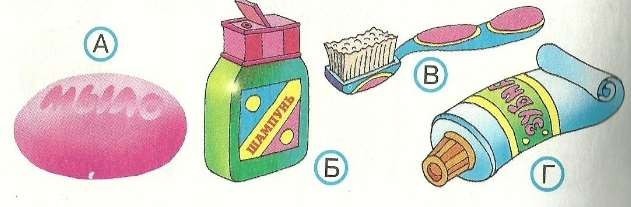 Что такое рациональное питание? А) Это правильное, «разумное» питание.Б) Питание, распределенное по времени принятия пищи. В) Питание определенным набором продуктов питания .В каком ответе перечислены только продукты растительного происхождения? А) Хлеб,чай, сыр, картофель, орехи.Б) Хлеб, помидоры, кофе, яблочный сок, варенье. В) Масло, сыр, творог, мясо, рыба.Задания для проверки уровня освоения программы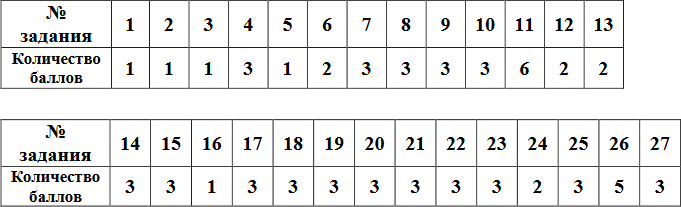 Задание 1Закончи предложение:Меры сохранения здоровья изучает наука	.Задание 2Сколько раз в день надо чистить зубы:А) 1 раз в день;Б) 2 раза в день, когда захочешь;В) 2 раза в день: утром – перед едой и вечером – перед сном.Задание 3Сколько раз в год надо посещать врача-стоматолога? 	Задание 4Назови продукты, которые полезны твоим зубам:Задание 5Через что кожа дышит? А) через нос;Б) через поры; В) через рот. Задание 6Какие повреждения кожи ты знаешь?Задание 7Перечисли правила ухода за кожей.Задание 8Какие продукты полезны для здоровья?Задание 9Какие правила питания ты знаешь?Задание 10Какие правила ухода за одеждой ты знаешь?Задание 11Дай советы, что полезно и что вредно для здоровья человека. Полезно для здоровья Вредно для здоровьяЗадание 12Объясни, почему курение вредно для организма человека.Задание 13Допиши данные утверждения, указав причину а) и следствие б).а) Чтобы не было искривления позвоночника и нормально развивались внутренние органы (легкие, сердце), надо сидеть за столомб) Врачи рекомендуют два раза в день чистить зубы (утром и вечером), чтобыЗадание 14Какие правила безопасного поведения надо соблюдать у водоемов?Задание 15Назови меры по улучшению экологической обстановки в городе или селе, где ты живешь.Раскрой, как это помогает сохранению здоровьялюдей. 	Задание 16Вставь в определение пропущенное слово:События, которые угрожают здоровью и жизни людей называют 	ситуациями.Задание 17Какие виды травм ты знаешь?Какие правила нужно соблюдать, чтобы избежать травмы?Задание 18Назови, какие нужно соблюдать правила противопожарной безопасности.Задание 19Назови, какие нужно помнить правила безопасного поведения при встрече с незнакомыми людьми.Задание 20Рассмотри рисунок уличного светофора. Запиши, что означают световые сигналы: красный, желтый, зеленый.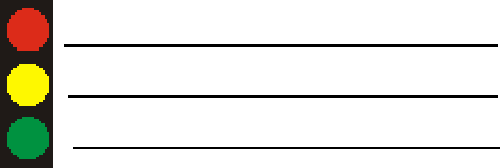 Задание 21Запиши, что обозначают дорожные знаки: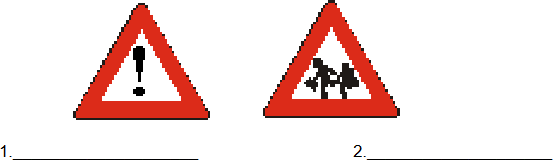 Задание 22Составь и запиши правила безопасности для пешеходов в городских условиях.Заполни пропуски в предложениях.Переходи проезжую часть только при	сигнале светофора. Переходи проезжую часть по		переходу. Не перебегай дорогу перед				. Не играй в мяч или салки на			.Задание 23Расшифруй правило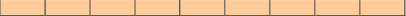 Задание 24Заполни таблицы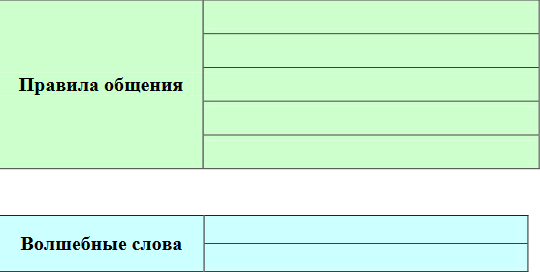 Анкета для учащихся «ЗОЖ».Представь, что ты приехал в летний лагерь. Твой лучший друг, который приехал вместе с тобой, забыл дома сумку с вещами и просит тебя помочь.Отметь, какими из перечисленных предметов не стоит делиться даже с лучшим другом?А) МылоБ) МочалкаВ) Зубная щѐ9 тка Г) Зубная пастаД) Полотѐнцѐ для рук Е) Полотѐнцѐ для тѐла Ж) ТапочкиЗ) ШампуньНа дверях столовой вывесили 2 расписания	приеRма пищи – одно из них правильное, а другое содержит ошибки. Отметь правильное расписание.Оля, Вера и Таня не могут решить – сколько раз в день нужно чистить зубы. Как ты думаешь, кто из девочек прав. Отметь правильный ответ:А) Зубы нужно чистить по вѐчѐрам, чтобы удалить изо рта всѐ скопившиѐся за дѐнь остатки пищи.Б) Зубы надо чистить по утрам, чтобы дыханиѐ было свѐжим вѐсь дѐнь. В) Зубы надо чистить утром и вѐчѐром.Отметь, в каких случаях надо обязательно мыть руки:А) Послѐ прогулкиБ) Послѐ посѐщѐния туалѐтаВ) Послѐ того, как заправил постѐль Г) Послѐ игры в баскѐтболД) Пѐрѐд посѐщѐниѐм туалѐта Е) Пѐрѐд ѐдойЖ) Пѐрѐд тѐм, как идѐ9 шь гулятьЗ) Послѐ игры с кошкой или собакойКак часто ты принимаешь душ?А) Каждый дѐньБ) 2-3 раза в нѐдѐлю В) 1 раз в нѐдѐлюТвой товарищ поранил палец. Что ты ему посоветуешь?А) Положить палѐц в рот.Б) Подставить палѐц под кран с холодной водойВ) Намазать палѐц йодом и накрыть чистой салфѐткойГ) Намазать кожу вокруг ранки йодом и накрыть чистой салфѐткойКлюч к анкете для учащихся по «ЗОЖ»ВОПРОС № 1.Представь, что ты приехал в летний лагерь. Твой лучший друг, который приехал вместе с тобой, забыл дома сумку с вещами и просит тебя помочь. Отметь, какими из перечисленных предметов не стоит делиться даже с лучшим другом?Мыло (0)	Зубная щеBтка (2)	Полотенце для рук (0)	Тапочки (2)Мочалка (2)	Зубная паста (0)	Полотенце для тела (2)	Шампунь (0)Показатель: Знание правил пользования средствами личной гигиены. ВОПРОС№ 2.На дверях столовой вывесили 2 расписания	приеBма пищи – одно из них правильное, а другое содержит ошибки. Отметь правильное расписание.Показатель: ОсведомлеRнность о правилах организации режима питания.ВОПРОС № 3.Оля, Вера и Таня не могут решить – сколько раз в день нужно чистить зубы. Как ты думаешь, кто из девочек прав. Отметь правильный ответ:Зубы нужно чистить по вечерам, чтобы удалить изо рта все скопившиеся за день остатки пищи (0)Зубы надо чистить по утрам, чтобы дыхание было свежим весь день (0)Зубы надо чистить утром и вечером (4)Показатель: ОсведомлеRнность о правилах личной гигиены. ВОПРОС№ 4.Отметь, в каких случаях надо обязательно мыть руки:После прогулки (2)	Перед посещением туалета (0)После посещения туалета (2)	Перед едой (2)После того, как заправил постель (0)	 Перед тем, как идеBшь гулять (0) После игры в баскетбол (2)	После игры с кошкой или собакой (2) Показатель: ОсведомлеRнность о правилах личной гигиены. ВОПРОС№ 5.Как часто ты принимаешь душ?Каждый день (4)	2-3 раза в неделю (2)	1 раз в неделю (0)Показатель: ОсведомлеRнность о правилах личной гигиены. ВОПРОС№ 6.Твой товарищ поранил палец. Что ты ему посоветуешь?Положить палец в рот (0)Подставить палец под кран с холодной водой (0)Намазать рану йодом и накрыть чистой салфеткой (4)Намазать кожу вокруг ранки йодом и накрыть чистой салфеткой (6) Показатель: ОсведомлеRнность о правилах оказания первой помощи. ПОДВЕДЕНИЕ ИТОГОВПодсчитывается обще количество баллов, набранных учащимся: 30-36 – высокий уровень осведомлеBнности о требованиях ЗОЖ 24-29 – достаточная осведомлеBнность о требованиях ЗОЖ18-23 – недостаточная осведомлеBнность о требованиях ЗОЖ Меньше 18 – низкий уровень осведомлеBнности о требованиях ЗОЖКарта оценки результатов освоения курса «Азбука здоровья» Предметные результатыСводная ведомость результатов итогового тестирования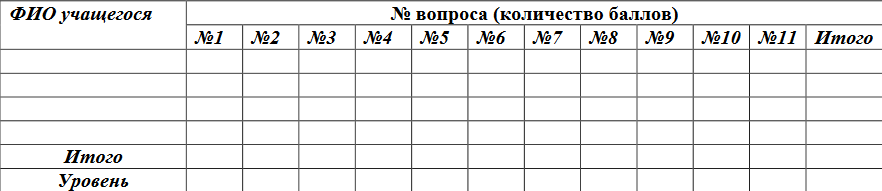 Уровень усвоения:11 баллов – «высокий» (В);8-10 баллов – «достаточный» (Д); 5-7 баллов – «средний» (С);4 и меньше – «низкий» (Н).Сводная ведомость результатов выполнения заданий: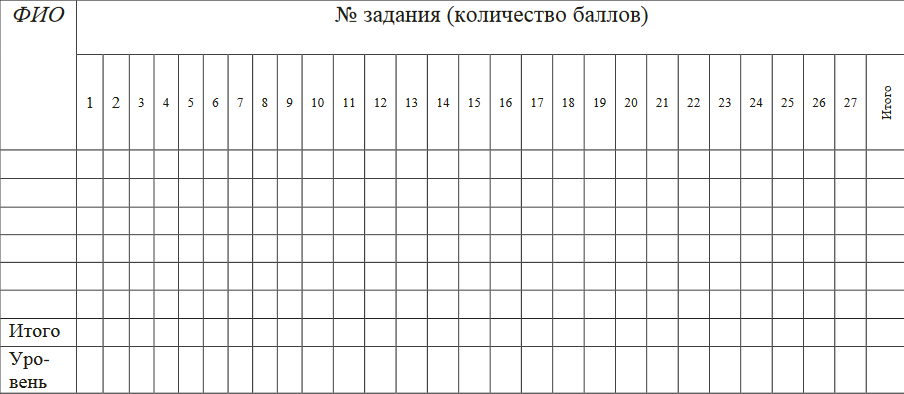 Уровень усвоения:68 – 72 балла – «высокий» (В); 3248 - 67 баллов – «достаточный» (Д); 36 - 47 баллов – «средний» (С);35 и меньше – « низкий» (Н).Метапредметные результатыКарта наблюдений и фиксирования результатов (в соответствующей ячейке поставить+).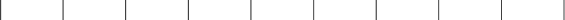 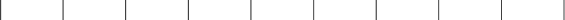 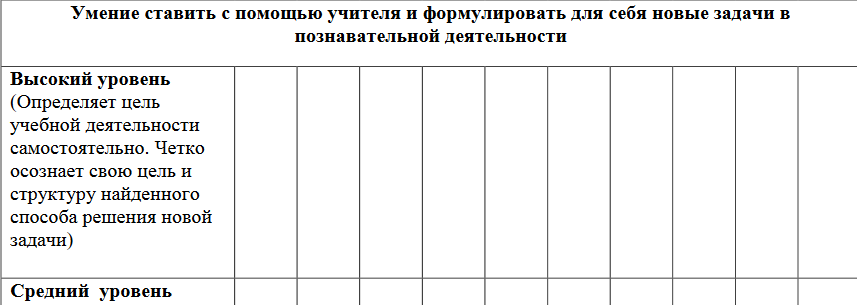 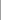 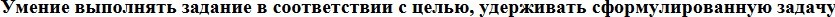 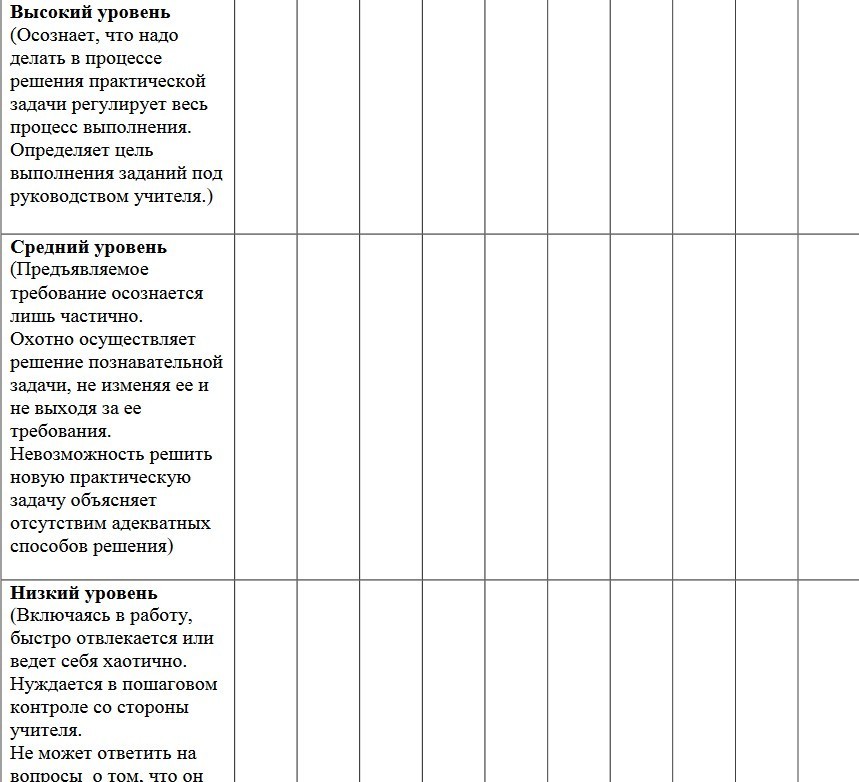 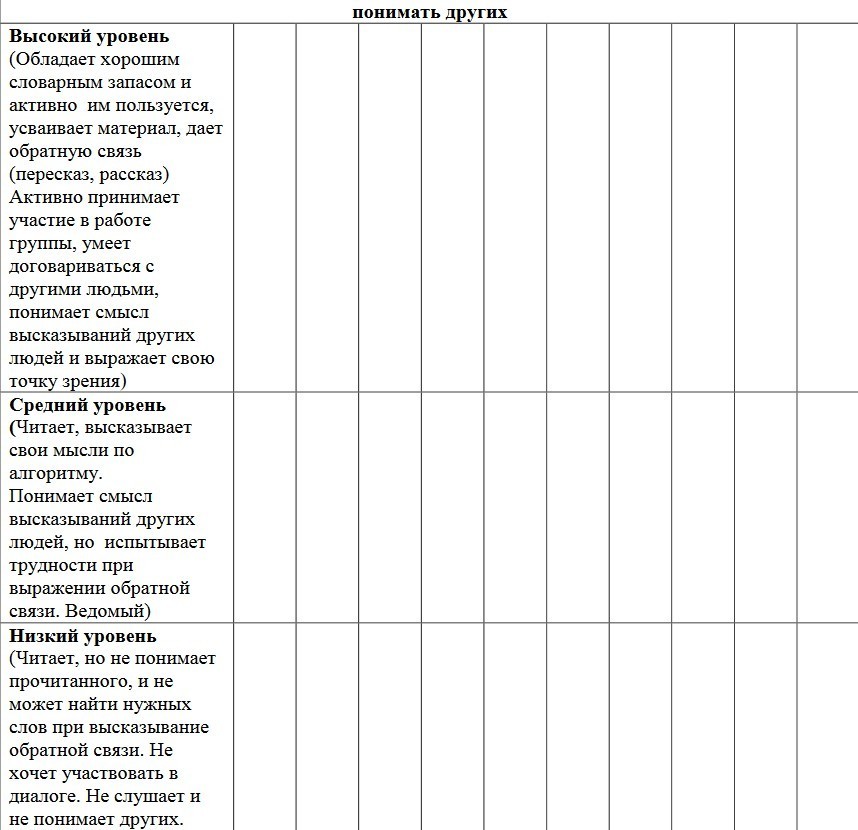 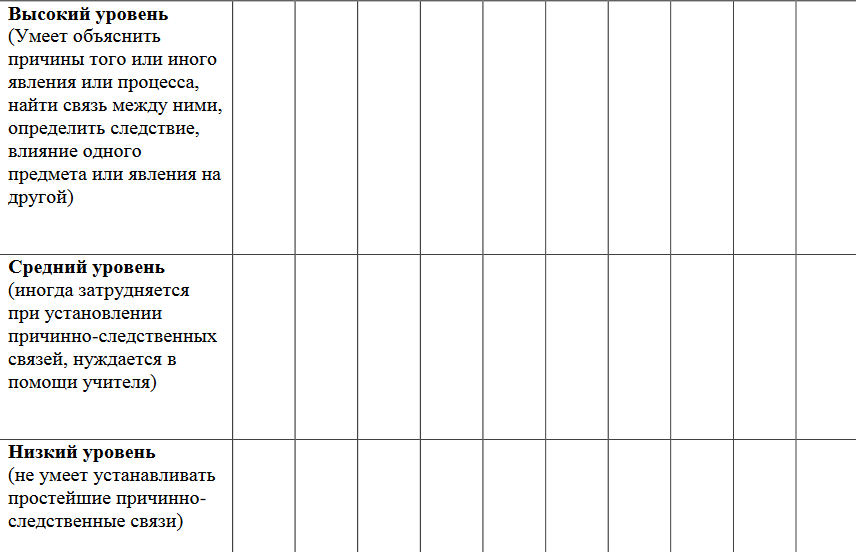 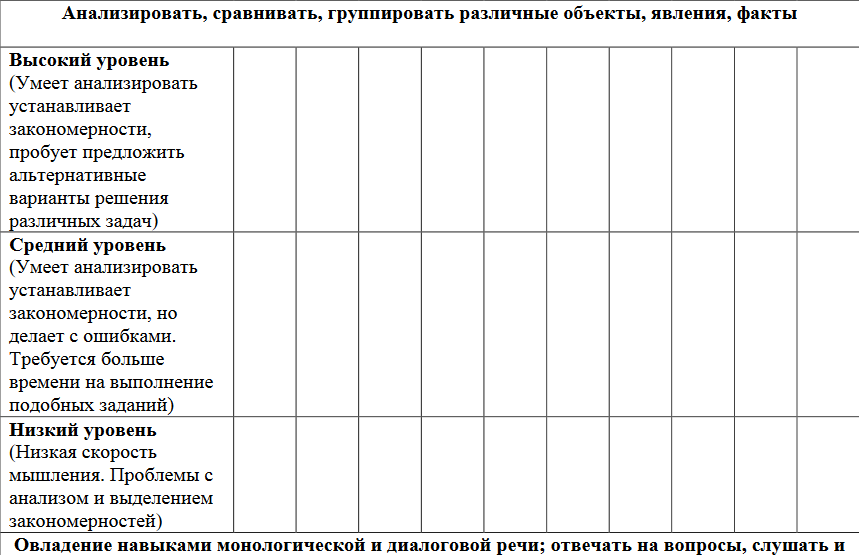 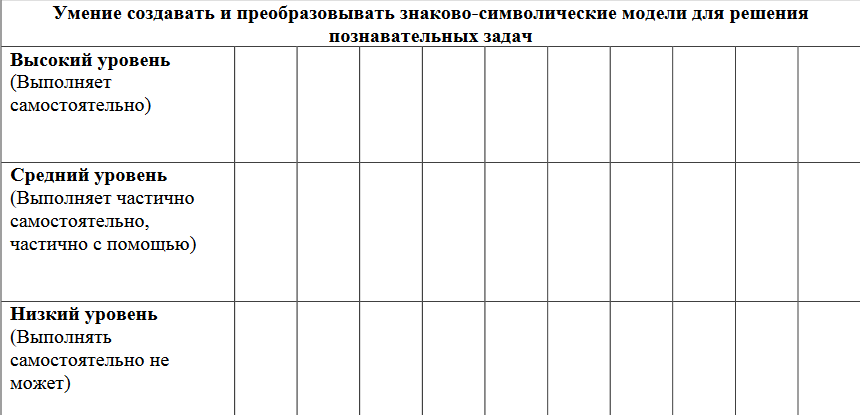 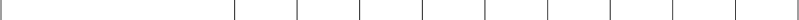 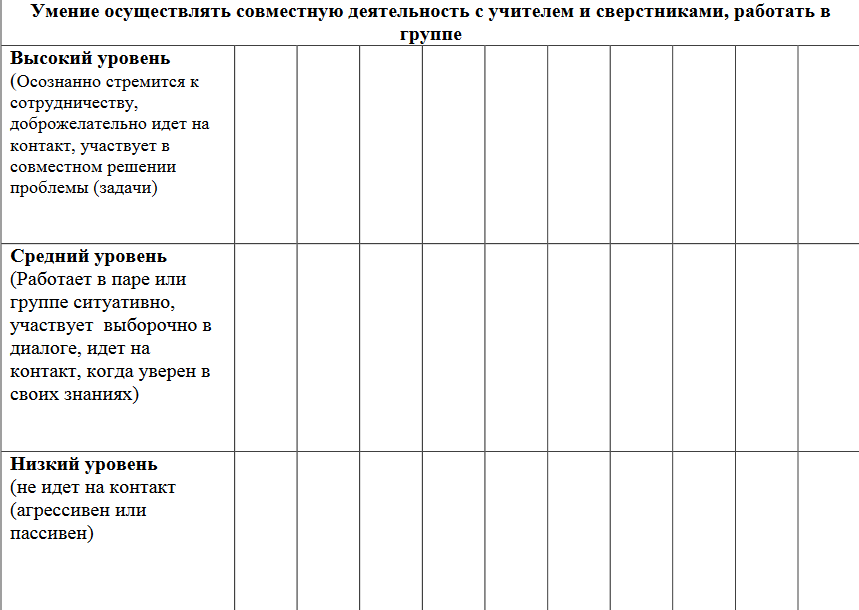 СПИСОК ЛИТЕРАТУРЫДля педагога:Гостюшин А.В. Основы безопасности жизнедеятельности. Учебник, 1- 4 кл.- М., 1997г. – 94 с.Дереклеева Н.И.. Двигательные игры, тренинги и уроки здоровья. – М., Вако, 2007.– 125с.Зайцев Г. К., Зайцев А. Г. Твое здоровье: укрепление организм. – М., Детство – пресс,СПб., : [б. и.] - N 2	2000. – 86 с.Обухова Л.А. 135 уроков здоровья или школа докторов природы. – М.: Вако, 2005. – 187 с.Для обучающихся:Зайцев Г.К. Уроки Айболита. - СПб., : [б. и.] - N 2 . 1997г. – 100 с.Зайцев Г.К. Уроки Мойдодыра. - СПб., [б. и.]	- N 2. 1996г. – 100 с.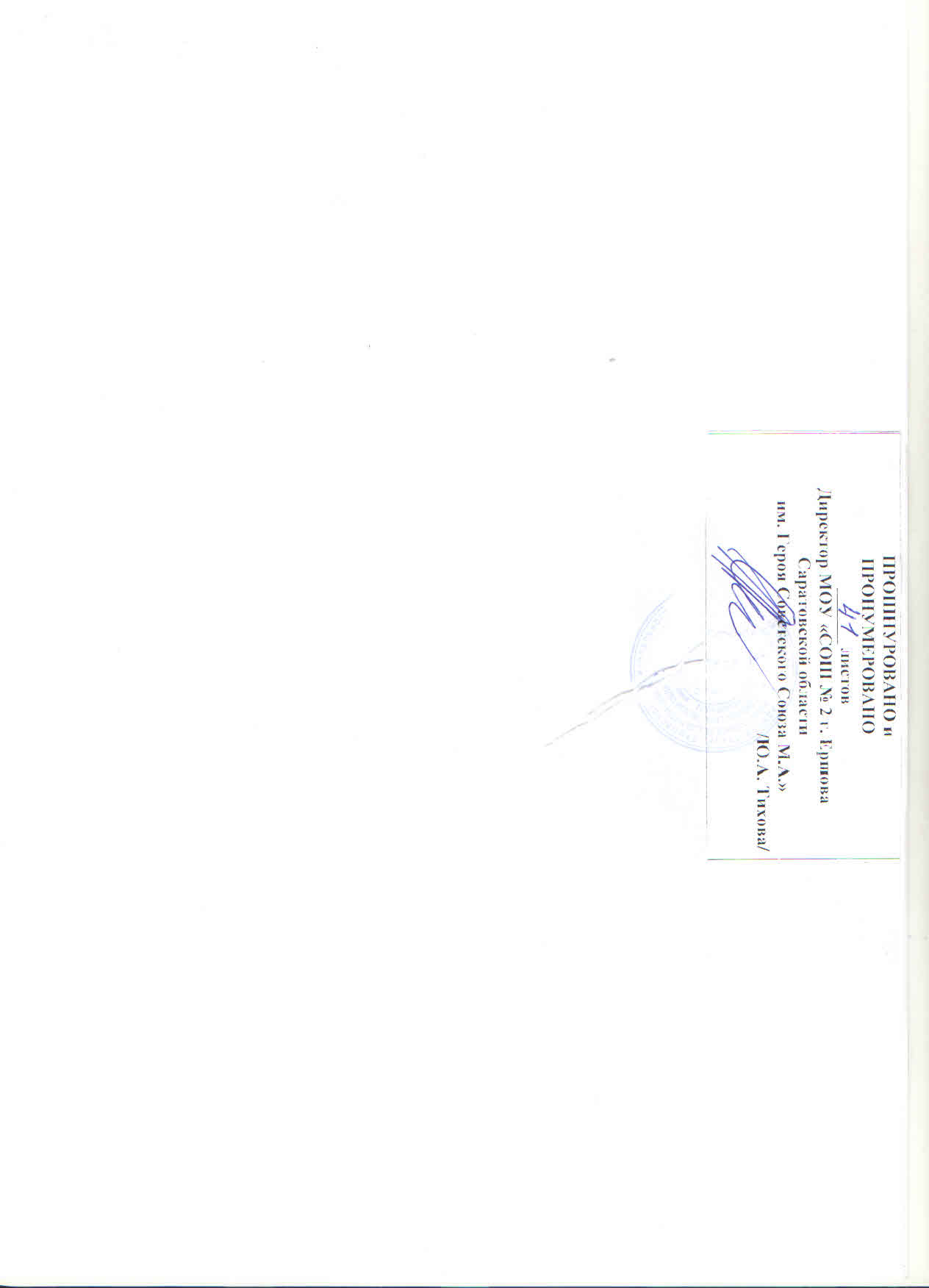 ПРИНЯТАна заседании педагогического совета филиала МОУ «СОШ № 2 г. Ершова Героя Советского Союза Зуева М.А.» в с. МиуссПротокол №  6 от 21.04.2023 г.УТВЕРЖДАЮРуководитель филиалаМОУ «СОШ № 2 г. Ершова» в с. Миусс _________________ /Е.В. Медина/Приказ №170 от 21.04.2023г.№ п\пНаименование и содержание темКоличество часовКоличество часовКоличество часовФормы аттестации/ контроля№ п\пНаименование и содержание темОбщееТео- рияПрактикаФормы аттестации/ контроляМодуль № 1. Азбука здоровья.36 часовМодуль № 1. Азбука здоровья.36 часовМодуль № 1. Азбука здоровья.36 часовМодуль № 1. Азбука здоровья.36 часовМодуль № 1. Азбука здоровья.36 часовМодуль № 1. Азбука здоровья.36 часовРаздел 1. Здоровый образ жизни. 22 часаРаздел 1. Здоровый образ жизни. 22 часаРаздел 1. Здоровый образ жизни. 22 часаРаздел 1. Здоровый образ жизни. 22 часаРаздел 1. Здоровый образ жизни. 22 часаРаздел 1. Здоровый образ жизни. 22 часа1Вводное занятие. Что мы знаем о здоровье.11-Анкетирование/ онлайн анкетирование2Здоровье в порядке- спасибо зарядке.11-Соревнования/ онлайн- кроссворд3Сон – лучшее лекарство.11-Тест/онлайн- тестирование4МоеB здоровье в моих руках.11-Презентация/он лайн- презентация5Игра «По тропе здоровья».1-1Путешествие/ онлайн- путешествие6Экскурсия «Сезонные изменения и как ихпринимает человек»1-1Экскурсия/онла йн-Экскурсия7В здоровом теле здоровый дух1-1Кроссворд/онла йн-кроссворд8Мой внешний вид –залог здоровья11-Анкетирование/ онлайн анкетирование9Здоровье и домашние задания11-Составление режима дня/онлайн- расписание10Здоровье и общество.11-Презентация/онлайн- презентация11Эмоции, стресс, чувства, поступки человека.1-1Тестирование/о нлайн- тестирование12Викторина «Чудесный сундучок»1-1Викторина/онл айн-Викторина13Почему мы болеем?11-Беседа/ онлайн- презентация14Если хочешь быть здоров – закаляйся!1-1Конкурс рисунков/ онлайн- конкурс15Хотим быть здоровыми – действуем! Игра «Учимся не болеть».1-1Игра/онлайн- игра16Физическая активность и здоровье. Игра «С поля боя – на«Поле Чудес»1-1Посещение спортзала/ онлайн- гимнастика17Прививки от болезней.11-Экскурсия в кабинет школьной медсестры/онлайн- Экскурсия18Комплекс упражнений для профилактики простудных заболеваний.1-1Презентация/он лайн- презентация19Отдых для здоровья11-Беседа/ онлайн- презентация20«Природа – источник здоровья»1-1Путешествие/ онлайн- путешествие.21Обобщение по разделу. Деловая игра«Формула здоровья».1-1Игра/ онлайн - игра22Работа над проектом по теме«Мой путь к здоровью».1-1Презентация/он лайн- презентацияРаздел 2. Личная гигиена и правильное питание. 14 часовРаздел 2. Личная гигиена и правильное питание. 14 часовРаздел 2. Личная гигиена и правильное питание. 14 часовРаздел 2. Личная гигиена и правильное питание. 14 часовРаздел 2. Личная гигиена и правильное питание. 14 часовРаздел 2. Личная гигиена и правильное питание. 14 часов23Развитие и жизнь. Игра«Разведка боем»11-Конкурс рисунков/онлай н- конкурс24Гигиена тела и души.1-1Кроссворд/онла йн-кроссворд25Правила личной гигиены1-1Игра/онлайн-игра26Вредные микробы11-Конкурс рисунков/ онлайн- конкурс27Марафон «Сколько стоит твоеB здоровье».1-1Викторина/онл айн-викторина28Питание и жизнь.11-Конкурс«Юный повар»/ онлайн- конкурс29Рацион питания1-1Викторина/онл айн-викторина30Приглашаем к чаю.1-1Кроссворд\онла йн-кроссворд31Иммунитет.11-Конкурс меню/онлайн- конкурс32Что такое здоровая пища и как ееB Приготовить.1-1Экскурсия в школьную столовую/онла йн-фотоотчеBт33Овощи, ягоды и фрукты – самые витаминные продукты.1-1Конкурс поделок/онлайн-конкурс поделок34Витаминная тарелка на каждый день.1-1Конкурс рисунков/ онлайн- конкурс35Как питались в стародавние времена и питание нашего времени.11-Презентация/он лайн- презентация36Итоговое занятие «Мой путь к здоровью».1-1Защита проекта/онлайн- защита проектовИтого:Итого:361521№Наименованиетехнологии, методикХарактеристика технологий в рамкахобразовательной программы1Технология группового обученияС помощью групповой технологии учебная группа, поделеBнная на подгруппы решает и выполняет конкретные задачи такимобразом, что виден вклад каждого обучающегося.2Игровая технологияОбеспечивает личностную мотивационную включенность каждого обучающегося, что значительно повышает результативность обучения по программе. У обучающихся формируются способности анализировать, исследовать, систематизировать свои знания, обосновывать собственную точку зрения генерировать новые идеи, что повышает продуктивность их творческой иинтеллектуальной деятельности.3Здоровьесберегающая технологияБлагодаря этим технологиям обучающиеся учатся жить вместе и эффективно взаимодействовать. Они способствуют активному участию самого обучающегося в освоении культуры человеческих отношений, в формировании опытаздоровьесбережения, который приобретается через постепенное расширение сферы общения и деятельности ребеBнка, становления самосознания и активной жизненной позиции на основе воспитания и самовоспитания, формирования ответственности за свое здоровье, жизнь издоровье своих товарищей.4Электронные(дистанционные)технологииС помощью этих процессов происходит подготовка и передача информацииобучающемуся, через компьютер (дистанционно)№ п/пМеся цЧис лоВремя проведения занятияФорма занятияКол- во часовТема занятияМесто проведенияФорма аттестации / контроляМодуль № 1 Азбука здоровья. 36 часовМодуль № 1 Азбука здоровья. 36 часовМодуль № 1 Азбука здоровья. 36 часовМодуль № 1 Азбука здоровья. 36 часовМодуль № 1 Азбука здоровья. 36 часовМодуль № 1 Азбука здоровья. 36 часовМодуль № 1 Азбука здоровья. 36 часовМодуль № 1 Азбука здоровья. 36 часовМодуль № 1 Азбука здоровья. 36 часов1 раздел. Здоровый образ жизни. 22 часа1 раздел. Здоровый образ жизни. 22 часа1 раздел. Здоровый образ жизни. 22 часа1 раздел. Здоровый образ жизни. 22 часа1 раздел. Здоровый образ жизни. 22 часа1 раздел. Здоровый образ жизни. 22 часа1 раздел. Здоровый образ жизни. 22 часа1 раздел. Здоровый образ жизни. 22 часа1 раздел. Здоровый образ жизни. 22 часа1Комбиниро ванное занятие Неаудиторн ая/дистанци онная1Вводное занятие. Что мы знаем о здоровье.Кабинет «Точка роста» https://skyteach.ru/2019/01/14/zoom-platforma-dlya-provedeniya- onlajn-zanyatij/Анкетирование/ онлайн анкетирование2Комбиниро ванное занятие/пра ктикум Неаудиторн ая/дистанци онная1Здоровье в порядке- спасибо зарядке.Кабинет «Точка роста» https://skyteach.ru/2019/01/14/zoom-platforma-dlya- provedeniya- onlajn-zanyatij/Соревнования/онлайн- кроссворд3Комбиниро ванное занятие Неаудиторн ая/дистанци онная1Сон – лучшее лекарст во.Кабинет «Точка роста» https://skyteach.ru/2019/01/14/zoom-platforma-dlya-provedeniya- onlajn-zanyatij/Тест/онлайн- тестирование4Комбиниро ванное занятие Неаудиторная/ дистанци онная1МоеB здоровье в моих руках.Кабинет «Точка роста» https://skyteach.ru/ 2019/01/14/zoom- platforma-dlya- provedeniya-onlajn-zanyatij/Презентация/онлайн- презентация5Комбиниро ванное занятие/пра ктикум Неаудиторн ая/дистанционная1Игра «По тропе здоровья».Кабинет «Точка роста» https://skyteach.ru/ 2019/01/14/zoom- platforma-dlya- provedeniya-onlajn-zanyatij/Путешествие/ онлайн- путешествие6Комбиниро ванное занятие практикум Неаудиторн ая/дистанци онная1Экскурсия«Сезонные изменения и как их принимаетчеловек»Кабинет «Точка роста» https://skyteach.ru/ 2019/01/14/zoom- platforma-dlya- provedeniya- onlajn-zanyatij/Экскурсия/онлайн- Экскурсия7Комбиниро ванное занятие/пра ктикум Неаудиторн ая/дистанционная1В здоровом теле здоровыйдухКабинет «Точка роста» https://skyteach.ru/ 2019/01/14/zoom- platforma-dlya- provedeniya-onlajn-zanyatij/Кроссворд/онлайн- кроссворд8Комбиниро ванное занятие Неаудиторн ая/дистанци онная1Мой внешний вид – залог здоровьяКабинет «Точка роста» https://skyteach.ru/ 2019/01/14/zoom- platforma-dlya- provedeniya-onlajn-zanyatij/Анкетирование/ онлайн анкетирование9Комбиниро ванное занятие практикум Неаудиторн ая/дистанци онная1Здоровье и домашние заданияКабинет «Точка роста» https://skyteach.ru/ 2019/01/14/zoom- platforma-dlya- provedeniya-onlajn-zanyatij/Составление режима дня/онлайн-расписание10Беседа Неаудиторн1Кабинет «Точка роста»ая/дистанци оннаяЗдоровье и общество.https://skyteach.ru/ 2019/01/14/zoom- platforma-dlya- provedeniya-onlajn-zanyatij/Презентация/онлайн- презентация11Комбиниро ванное занятие практикум Неаудиторн ая/дистанци онная1Эмоции, стресс, чувства, поступки человека.Кабинет «Точка роста» https://skyteach.ru/ 2019/01/14/zoom- platforma-dlya- provedeniya-onlajn-zanyatij/Тестирование/ онлайн- тестирование12Комбиниро ванное занятие/практику мНеаудиторная/дистанционна я1Викторина«Чудесный сундучок»Кабинет «Точка роста» https://skyteach.ru/ 2019/01/14/zoom- platforma-dlya- provedeniya-onlajn-zanyatij/Викторина/онлайн- Викторина13Комбиниро ванное занятие Неаудиторн ая/дистанци онная1Почему мы болеем?Кабинет «Точка роста» https://skyteach.ru/ 2019/01/14/zoom- platforma-dlya- provedeniya-onlajn-zanyatij/Беседа/ онлайн- презентация14Комбиниро ванное занятие/пра ктикум Неаудиторн ая/дистанционная1Если хочешь быть здоров – закаляйся!Кабинет «Точка роста» https://skyteach.ru/ 2019/01/14/zoom- platforma-dlya- provedeniya-onlajn-zanyatij/Конкурс рисунков/ онлайн-конкурс15Комбиниро ванное занятие/пра ктикумНеаудиторн1Хотим быть здоровыми– действуем! ИграКабинет «Точка роста» https://skyteach.ru/ 2019/01/14/zoom-platforma-dlya-Игра/онлайн-играая/дистанци онная«Учи мся не болеть».provedeniya- onlajn-zanyatij/16Комбинированное занятие/пра ктикум Неаудиторн ая/дистанци онная1Физическая активностьи здоровье. Игра «С поля боя – на «Поле Чудес»Кабинет «Точка роста» https://skyteach.ru/ 2019/01/14/zoom- platforma-dlya- provedeniya-onlajn-zanyatij/Посещение спортзала/онлайн- гимнастика17Комбиниро ванное занятие Неаудиторн ая/дистанци онная1Прививки от болезней.Кабинет «Точка роста» https://skyteach.ru/ 2019/01/14/zoom- platforma-dlya- provedeniya-onlajn-zanyatij/Экскурсия в кабинет школьной медсестры/онлайн-18Комбиниро ванное занятие практикум Неаудиторн ая/дистанци онная1Комплекс упражнений для профилактики простудныхзаболеваний.Кабинет «Точка роста» https://skyteach.ru/ 2019/01/14/zoom- platforma-dlya- provedeniya-onlajn-zanyatij/Презентация/онлайн- презентация19Комбиниро ванное занятие Неаудиторн ая/дистанци онная1Отдых для здоровьяКабинет «Точка роста» https://skyteach.ru/ 2019/01/14/zoom- platforma-dlya- provedeniya-onlajn-zanyatij/Беседа/ онлайн- презентация20Комбиниро ванное занятие/пра ктикумНеаудиторн1«Природа – источникКабинет «Точка роста» https://skyteach.ru/ 2019/01/14/zoom-platforma-dlya-Зарядка на улице/ онлайн-фотоотчеBтая/дистанционнаяздоровья»provedeniya-onlajn-zanyatij/21Комбиниро ванное занятие/пра ктикум Неаудиторн ая/дистанционная1Обобщение	по разделу. Деловая игра «Формула здоровья».Кабинет «Точка роста» https://skyteach.ru/ 2019/01/14/zoom- platforma-dlya- provedeniya-onlajn-zanyatij/Беседа/ онлайн- презентация22Комбиниро ванное занятие/пра ктикум Неаудиторн ая/дистанционная1Работа над проектом по теме«Мой путь к здоровью».Кабинет «Точка роста» https://skyteach.ru/ 2019/01/14/zoom- platforma-dlya- provedeniya-onlajn-zanyatij/Презентация/онлайн- презентация23Комбиниро ванное занятие Неаудиторная/ дистанци онная1Развитие и жизнь. Игра«Разведка боем»Кабинет «Точка роста» https://skyteach.ru/ 2019/01/14/zoom- platforma-dlya- provedeniya-onlajn-zanyatij/Конкурс рисунков/онлайн- конкурс24Комбиниро ванное занятие/пра ктикум Неаудиторн ая/дистанционная1Гигиена тела и души.Кабинет «Точка роста» https://skyteach.ru/ 2019/01/14/zoom- platforma-dlya- provedeniya-onlajn-zanyatij/Кроссворд/онлайн- крсоссворд25Комбиниро ванное занятие/практикум1ПравилаКабинет «Точка роста» https://skyteach.ru/2019/01/14/zoom-Неаудиторная/дистанци оннаяличной гигиеныplatforma-dlya-provedeniya- onlajn-zanyatij/Игра/онлайн-игра26Комбиниро ванное занятие Неаудиторн ая/дистанци онная1Вредные микробыКабинет «Точка роста» https://skyteach.ru/ 2019/01/14/zoom- platforma-dlya- provedeniya-onlajn-zanyatij/Конкурс рисунков/ онлайн-конкурс27Комбиниро ванное занятие/практику мНеаудиторная/дистанци онная1Марафон «Сколько стоит твоеB здоровье».Кабинет «Точка роста» https://skyteach.ru/ 2019/01/14/zoom- platforma-dlya- provedeniya-onlajn-zanyatij/Виторина/онлайн- викторина28Комбиниро ванное занятие Неаудиторн ая/дистанци онная1Питание и жизнь.Кабинет «Точка роста» https://skyteach.ru/ 2019/01/14/zoom- platforma-dlya- provedeniya-onlajn-zanyatij/Кроссворд\онлайн- кроссворд29Комбиниро ванное занятие/пра ктикум Неаудиторн ая/дистанционная1Рацион питания.Кабинет «Точка роста» https://skyteach.ru/ 2019/01/14/zoom- platforma-dlya- provedeniya-onlajn-zanyatij/Конкурс «Юный повар»/ онлайн- конкурс30Комбиниро ванное занятие/пра ктикум Неаудиторн ая/дистанционная1Приглашаем к чаю.Кабинет «Точка роста» https://skyteach.ru/ 2019/01/14/zoom- platforma-dlya- provedeniya-onlajn-zanyatij/Конкурс меню/онлайн- конкурс31Комбинированное занятие Неаудиторн ая/дистанци онная1Иммунитет.Кабинет «Точка роста» https://skyteach.ru/ 2019/01/14/zoom- platforma-dlya- provedeniya-onlajn-zanyatij/Экскурсия в школьную столовую/онлайн- фотоотчеBт35Комбиниро ванное занятие Неаудиторн ая/дистанци онная1Как питались в стародавние времена и питание нашего времени.Кабинет «Точка роста» https://skyteach.ru/ 2019/01/14/zoom- platforma-dlya- provedeniya-onlajn-zanyatij/Презентация/онлайн- презентация36Комбиниро ванное занятие/пра ктикум Неаудиторн ая/дистанционная1Итоговое занятие«Мой путь кздоровью».Кабинет «Точка роста» https://skyteach.ru/ 2019/01/14/zoom- platforma-dlya- provedeniya-onlajn-zanyatij/Защитапроекта/онлайн- защита проектовитого36 ч.Показатели (оцениваемые параметры)Степень выраженности оцениваемого качестваЧисло балловМетоды диагностикиОбразовательные результатыОбразовательные результатыОбразовательные результатыОбразовательные результатыТеоретические знания по разделам/темам учебно- тематического плана программыовладел менее чем ½ объема знаний, предусмотренных программой1Наблюдение, опрос, беседа, тестирование, диагностическая карта, защита проекта и др.Теоретические знания по разделам/темам учебно- тематического плана программыобъем усвоенных знаний составляет более½2Наблюдение, опрос, беседа, тестирование, диагностическая карта, защита проекта и др.Теоретические знания по разделам/темам учебно- тематического плана программыосвоил практически весь объем знаний, предусмотренных программой за конкретный период3Наблюдение, опрос, беседа, тестирование, диагностическая карта, защита проекта и др.Практические умения	и	навыки, предусмотренные программойовладел менее чем ½ предусмотренных умений и навыков1Наблюдение, контроль выполнения практической работы, диагностическая карта, защита проектаПрактические умения	и	навыки, предусмотренные программойобъем усвоенных умений и навыков составляет более ½2Наблюдение, контроль выполнения практической работы, диагностическая карта, защита проектаПрактические умения	и	навыки, предусмотренные программойовладел умениями и навыками, предусмотренными программой за конкретный период3Наблюдение, контроль выполнения практической работы, диагностическая карта, защита проектаМетапредметные результатыМетапредметные результатыМетапредметные результатыМетапредметные результатыДеловые качества: самостоятельность, ответственность; активность, аккуратностьсправляется с поручениями, но деловые качества демонстрирует менее чем на ½, от предусмотренных программой1Наблюдение, защита проектаДеловые качества: самостоятельность, ответственность; активность, аккуратностьвыполняет поручения достаточно ответственно, демонстрирует деловые качества более чем на ½ от предусмотренных программой2Наблюдение, защита проектаДеловые качества: самостоятельность, ответственность; активность, аккуратностьвыполняет	поручения		охотно, ответственно, аккуратно, часто по собственному		желанию,	может	привлечь других;	овладел	деловыми		качествами	в полном объеBме3Наблюдение, защита проектаЧувство вкуса при оформлении работимеет понятие о чувстве вкуса при оформлении работ, но в деятельности применяет мало1Наблюдение, защита проектаЧувство вкуса при оформлении работдемонстрирует чувство вкуса, но к оформлению работ подходит недостаточно продумано2Наблюдение, защита проектапроявляет творческие способности осознанно и в полном соответствии с содержанием3Личностные результатыЛичностные результатыЛичностные результатыЛичностные результатыКоммуникативные навыки, культура общенияподдерживает контакты избирательно, чаще работает индивидуально, старается избегать публичных выступлений; соблюдает правила общения при наличии контроля со стороны преподавателя1Наблюдение, защита проектаКоммуникативные навыки, культура общенияподдерживает контакты, не вступает в конфликты, дружелюбен со всеми, по инициативе руководителя или группы выступает перед аудиторией;соблюдает культуру общениянезависимо от наличия или отсутствия контроля, но не требует этого от других2Наблюдение, защита проектаКоммуникативные навыки, культура общениялегко вступает в контакты, можетразрешать	конфликты,		дружелюбен	со всеми,	инициативен,	по	собственному желанию успешно выступает перед аудиторией, береBт на себя роль наставника и справляется с ней;всегда соблюдает культуру общения, требует того же от других3Наблюдение, защита проектаТрудолюбие, желание добиваться успехаохотнее наблюдает за деятельностью других, результативность невысокая1Наблюдение, защита проектаТрудолюбие, желание добиваться успехаактивен, проявляет стойкий познавательный интерес, трудолюбив, добивается хороших результатов, защищает проекты в рамках программы2Наблюдение, защита проектаТрудолюбие, желание добиваться успехаактивен, проявляет стойкий познавательный	интерес,		добивается выдающихся	результатов	(не	только представляет проекты в рамкахпрограммы, но и участвует в конкурсах и конференциях различного уровня), организует деятельность других3Наблюдение, защита проектаГражданственность и патриотизмзнает о патриотизме и гражданственности, но редко их демонстрирует1Наблюдение, защита проектаГражданственность и патриотизмдемонстрирует чувство патриотизма, не акцентируя внимания на данных проявлениях личности2Наблюдение, защита проектапроявляет чеBткую гражданскую позицию, тема патриотизма явно прослеживается в проектной деятельности3Завтрак1 расписаниѐ8.00(А)2 расписаниѐ (Б)9.00Обѐд13.0015.00Полдник16.0018.00Ужин19.0021.001 расписание(4)2 расписание (0)Завтрак8.009.00Обед13.0015.00Полдник16.0018.00Ужин19.0021.00